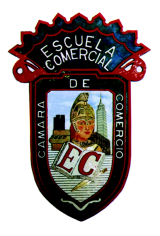 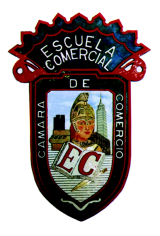 Crea un ensayo de los siguientes temas y desarróllalos  ORIGEN DEL DERECHOCLASIFICACIÓN DEL DERECHOCLASIFICACIÓN DEL DERECHORAMAS DEL DERECHO Alumno:Grupos: Prof. Ángel Ramírez ArévaloExamen Final Informática Aplicada y Computación